Схема подключения трехфазного электросчетчика с помощью трех трансформаторов тока и трех трансформаторов напряжения к 4-х проводной сети с изолированной нейтралью и заземленной фазой «В»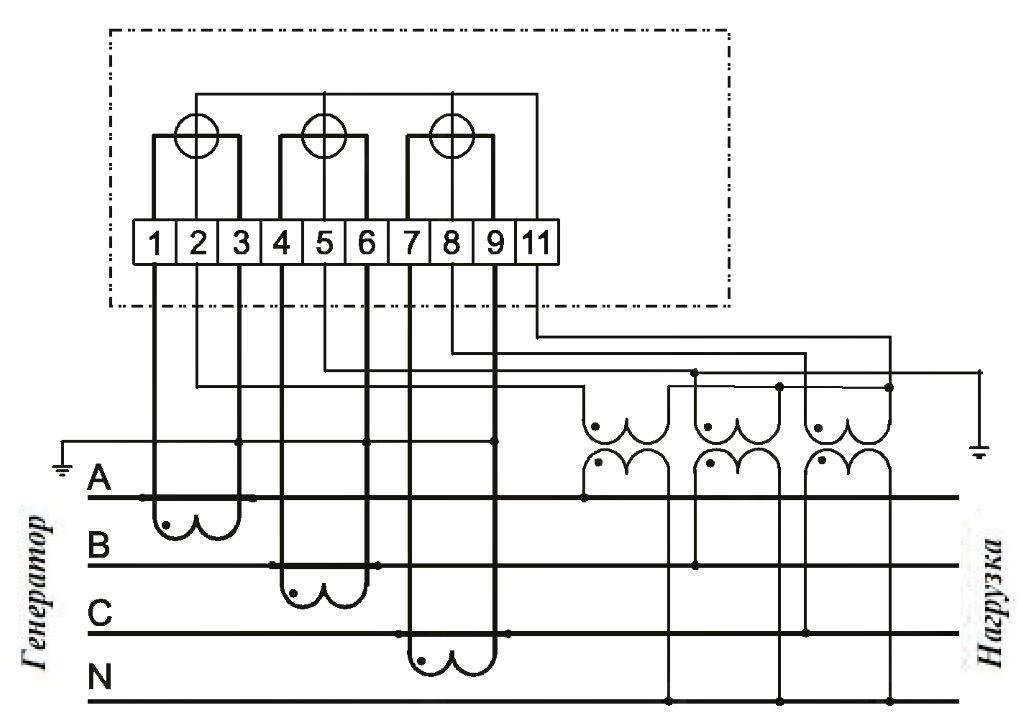 